GrammaireEntoure le verbe dans chaque phrase.Orthographe1. Coche la case si tu réussis à écrire le mot.  2 .Complète avec « ²s » ou « ²ss ».    3. Complète avec « c » ou « ç ».LectureLis le texte du son [k] qui est dans le porte-vues de lecture. 1. Lili                   de  la musique.                  Verbe2. Léo marche dans la rue. 3. Éric brosse ses dents.4. Farida écrit la date.5. Tous les jours Ali arrose les plantes.6. Le mardi Lola court sur la piste. 7. Sur la table le lézard saute.liste 1liste 2il y a c’estestun unemaisleselleavecdansetchez²le __²apin 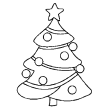 ²une ²chai__e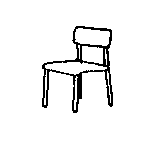 ²la ²chemi__e 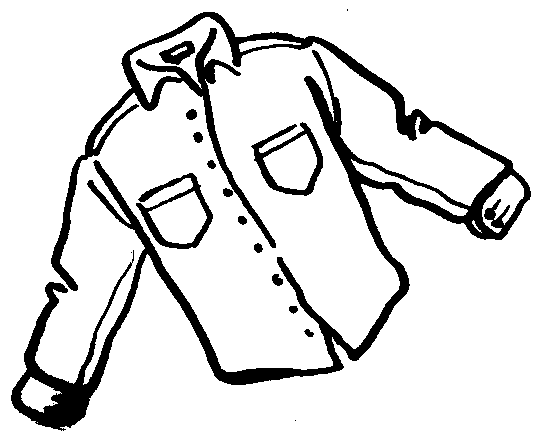 ²la ²trou__e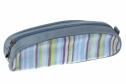 ²un ²our__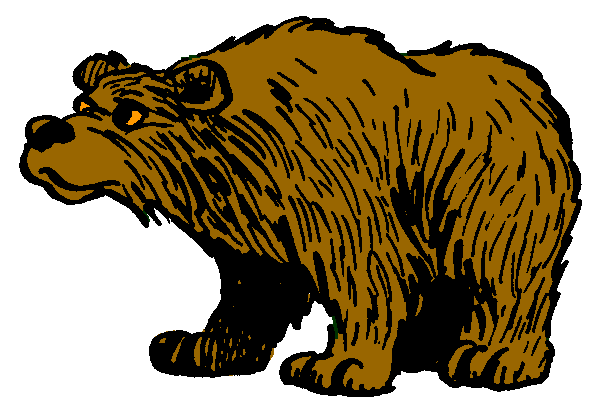 ²une ²piè_e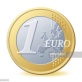 ²un ²bis_uit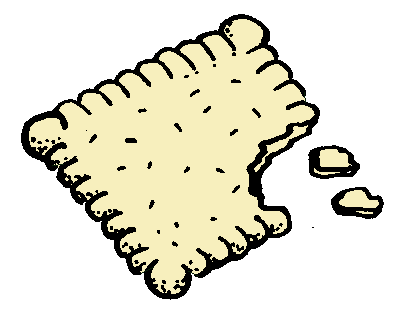 ²du _²afé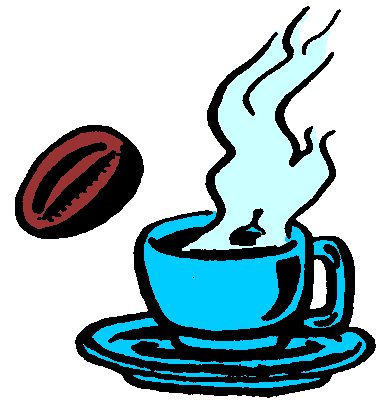 ²le ²gar_on 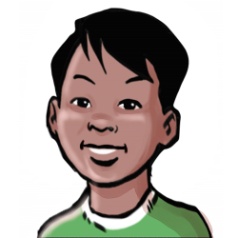 ²la ²sor_ière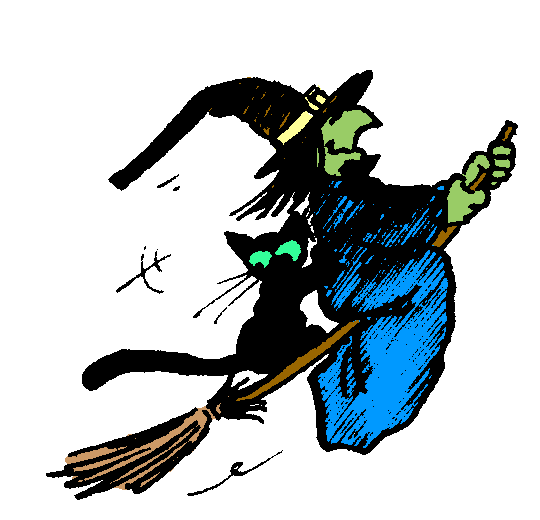 ²le ²cal_on 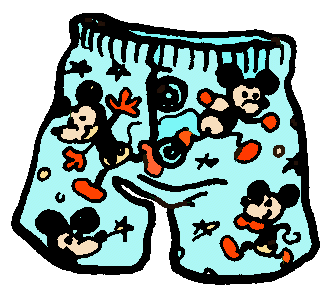 CalculCalculCalcule en ligne les additions suivantes :Calcule en ligne les soustractions suivantes :LES NOMBRES DE 0 A 791) complète le tableau          2) Complète par >, <, =    3) Range les nombres du plus petit au plus grand      69 -74 – 58 - 33……………………………………………………………………………………………………………………………..4) Range les nombres du plus grand au plus petit        79  -  46  -  52  -  69……………………………………………………………………………………………………………………………..5) Complète          6) Encadre ces nombres à la dizaine            